小升初期末专项总复习——句子训练一一、句子排序。（一）（   ）老黄鹂说：“这是卷叶虫。”（   ）小黄鹂都把脖子伸得长长的，张开黄黄的小嘴叫着：“妈妈，给我吃，给我吃！”（   ）那只小黄鹂吃得津津有味，问妈妈：“这是什么呀？真好吃！”（   ）老黄鹂看见了连忙飞过去，从那片卷着的叶子里，捉出一条黄绿色的小毛虫，飞了回来。（   ）老黄鹂把小虫塞到一只小黄鹂的嘴里。（   ）海棠树上有一片嫩叶卷了起来。
（二）
（   ）河上还有一座小桥。
（   ）月亮湾的后面有山，山坡上长着梨树和苹果树。
（   ）河里，一群群鱼儿正欢快地游来游去，清清的河水倒映着青山、绿树、小桥。
（   ）我的家乡在月亮湾。
（   ）岸上栽着许多桃树。树上开满了桃花，远远望去，像一片片火红的朝霞。
（   ）前面有一条河，河水绕着村子缓缓地流着。
（三）
（   ）激光测距机不用三秒钟能测出地球距月球为三十八万四千千米远。
（   ）激光能瞄得准，射得远。
（   ）激光雷达本领更大，它能随时测量出敌人目标的准确距离和方位。
（   ）利用它的这个特点可以制成激光测距机和激光雷达。
（   ）激光雷达还能测量和预报出大气层中含有多少极微量的有害气体。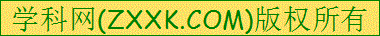 （四）
（   ）开始，海的远处是一片云雾。
（   ）一转眼，鲜红的太阳跳了出来，射出万道金光。
（   ）老师带着同学们在海滩上守候日出。
（   ）接着东方越来越亮。
（   ）同学们迎着初升的太阳欢呼起来。
（   ）天边的云慢慢变红了，太阳露出了头。（五）
（   ）从那天起，妈妈发愤读书了。（   ）我去问妈妈，她说：“从今天开始，妈妈也要当学生参加学习了。”（   ）考试的日期快到了，妈妈对学习抓得更紧了，睡得更晚了。（   ）难道妈妈也要学习吗?我感到很奇怪，心中涌起了一个问号。（   ）一天，我发现妈妈的桌子上多了一叠课本和作业本。（   ）过了些日子，妈妈终于领到了一张毕业证。
（六）（   ）小溪的一边是果园。春天，花香弥漫；秋天，硕果累累。（   ）田野的尽头，连绵起伏的山峰犹如大海里起伏的波涛。[来源:学科网]（   ）溪水是那么清澈、明净，水里的小鱼无忧无虑地游来游去。（   ）山腰的公路，像一条银灰色的带子飘向远方。（   ）一条小溪从我们村里流过。（   ）小溪的另一边是田野。如今沉甸甸的麦穗，正点着头报告丰收的喜讯。 （七）（   ）有桉树、椰子树、橄榄树、凤凰树，还有别的许多亚热带树木。（   ）初夏，桉树叶子散发出来的香味，飘得满街满院都是。（   ）小城里每一个庭院都栽了很多树。（   ）凤凰树开了花，开得那么热闹，小城好像笼罩在一片片红云中。二、按要求写句子。1.这件事不能不让人高兴。（改为肯定句）    小青在操场上找到了丢失的钢笔。（改为“把”字句和“被”字句）3.太阳升起。（扩句）   4.别人能做到的事，我也能做到。（改为反问句） 赵王告诉蔺相如，要蔺相如带着宝玉到秦国去。（改为直接叙述句）6.我班被评为先进班集体，全班同学个个感到自豪。（肯定句变为否定句）    7.难道那条街不热闹吗？（反问句改为陈述句） 8.张强笑着对妈妈说：“李明今天生病了，我去帮他辅导功课。”（改为转述句）                                                               [来源:学|科|网]9.陆地这么大。陆地还占不到地球总面积的三分之一。(用关联词将两句合成一句)                                                                 [来源:Z.xx.k.Com]10.在我军猛烈炮火的攻击下，敌人投降了。(改成双重否定句)11.桂花开了，很远的地方就能闻到香味。(改成夸张句)12.听到这个消息，我们怎能不激动万分呢?(改成陈述句和双重否定句)13.幼儿园经常给小朋友们吃哈密瓜、苹果、西红柿等水果。(修改病句)14.听了这个故事，受到了很大教育。(修改病句)15.（      ）困难再大，我们（      ）要按时完成任务。16.（      ）说，科学领域的发现有什么偶然的机遇的话，（      ）这种“偶然的机遇”只能给那些有准备的人，给那些善于独立思考的人。17.王老师会鼓励学生。我很佩服他。(用关联词连成一句话)18.用下面的词语组成两句意思不同的话。话 怀特先生 说的 对 不 完全19.他在破船里拾到许多钱，但钱在孤岛上又有什么用呢?(改成陈述句)答案一、（一）6、3、5、2、4、1（二）4、6、3、1、5、2（三）3、1、4、2、5 （四）2、5、1、3、6、4（五）4 3 5 2 1 6（六）3、5、2、6、1、4（七）2、3、1、4二、1.这件事让人高兴。2.把字句：小青把丢失的钢笔在操场上找到了。  被字句：小青丢失的钢笔被她在操场上找到了。 3.清晨，浅橙色的太阳冉冉升起。（答案不唯一）4.别人能做到的事，我还不能做到吗？ 5.赵王告诉蔺相如：“你带着宝玉到秦国去。” 6.我班被评为先进班集体，全班同学没有人不感到自豪。 [来源:学#科#网]7.那条街热闹。8.张强笑着对妈妈说，李明今天生病了，他去帮李明辅导功课。9.陆地这么大，却还占不到地球总面积的三分之一。10.在我军猛烈炮火的攻击下，敌人不得不投降了。11.桂花开了，十里飘香。12.听到这个消息，我们激动万分。听到这个消息，我们不能不激动万分。13.幼儿园经常给小朋友们吃哈密瓜、苹果等水果。14.听了这个故事，我受到了很大教育。15.即使   也16.如果    那么17.(因为)王老师会鼓励学生，(所以)我很佩服他。18.(1)、怀特先生说的话不完全对。[来源:学§科§网](2)怀特先生说的话完全不对。19.他在破船里拾到许多钱，但钱孤岛上没有用。